Parallelltexter till landskapsregeringens lagförslagÄndring av vattenlagenLandskapsregeringens lagförslag nr 6/2019-2020INNEHÅLLL A N D S K A P S L A G om ändring av vattenlagen för landskapet Åland	1L A N D S K A P S L A G
om ändring av vattenlagen för landskapet Åland	I enlighet med lagtingets beslut ändras 18 § 2 mom., 19a § 1 mom., 20 § 5 mom. och 21 § 3 mom. vattenlagen (1996:61) för landskapet Åland varav 18 § 2 mom. sådant det lyder i landskapslagen 2005/54 samt 19a § 1 mom., 20 § 5 mom. och 21 § 3 mom. sådana de lyder i landskapslagen 2010/92, som följer: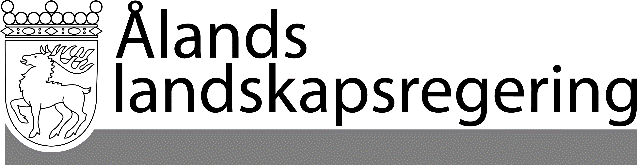 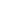 PARALLELLTEXTERPARALLELLTEXTERDatum2019-12-04Gällande lydelseFöreslagen lydelse18 §Övervakning- - - - - - - - - - - - - - - - - - - - - - - - - - - - - 	För övervakningen ska utarbetas, fastställas och genomföras ett övervakningsprogram. Övervakningsprogram för ytvatten ska minst omfatta ekologisk och kemisk kvalitet inräknat väsentliga faktorer som styr dessa, såsom vattenflöden, nedfall från luften, näringsläckage från bottnar, utsläpp i vatten samt ekologisk potential. Övervakningsprogram för grundvatten ska omfatta övervakning av kemisk kvalitet och kvantitativ kvalitet. Om ett vattenskyddsområde avgränsats eller en kvalitetsnorm gäller för området ska övervakningsprogrammet omfatta tillämpliga frågor som rör områdets skyddsbehov. Vid utarbetandet av övervakningsprogram ska beaktas uppgifter från tillsyn och från sådan egenkontroll som ska utföras av en verksamhetsutövare. Landskapsregeringen ska med beaktande av kraven i artikel 11 Europaparlamentets och rådets direktiv 2008/56/EG om upprättande av en ram för gemenskapens åtgärder på havsmiljöpolitikens område (Ramdirektivet om en marin strategi), nedan kallat marindirektivet, fastställa ett samordnat övervakningsprogram för bedömningen av vattenkvaliteten i områdena med marina vatten med beaktande av kraven i bilaga III och V marindirektivet. Samordningen ska ske med berörda organisationer och myndigheter utanför landskapet i enlighet med 26 §.- - - - - - - - - - - - - - - - - - - - - - - - - - - - - 18 §Övervakning- - - - - - - - - - - - - - - - - - - - - - - - - - - - - -	För övervakningen ska utarbetas, fastställas och genomföras ett övervakningsprogram. Övervakningsprogram för ytvatten ska minst omfatta ekologisk och kemisk kvalitet inräknat väsentliga faktorer som styr dessa, såsom vattenflöden, nedfall från luften, näringsläckage från bottnar, utsläpp i vatten samt ekologisk potential. Övervakningsprogram för grundvatten ska omfatta övervakning av kemisk kvalitet och kvantitativ kvalitet. Om ett vattenskyddsområde avgränsats eller en kvalitetsnorm gäller för området ska övervakningsprogrammet omfatta tillämpliga frågor som rör områdets skyddsbehov. Vid utarbetandet av övervakningsprogram ska beaktas uppgifter från tillsyn och från sådan egenkontroll som ska utföras av en verksamhetsutövare. Landskapsregeringen ska grundat på den inledande bedömning som gjorts enligt 19a § fastställa ett samordnat övervakningsprogram för bedömningen av vattenkvaliteten i områden med marina vatten. Detta ska ske i enlighet med de gällande bestämmelserna i Europaparlamentets och rådets direktiv 2008/56/EG om upprättande av en ram för gemenskapens åtgärder på havsmiljöpolitikens område, nedan kallat marindirektivet, samt med beaktande av kraven i marindirektivets artikel 11 i bilaga III och V. Samordningen ska ske med berörda organisationer och myndigheter utanför landskapet i enlighet med 26 §.- - - - - - - - - - - - - - - - - - - - - - - - - - - - - -19a §Bedömning av vattenområden	För ett avrinningsdistrikt och för marina vatten ska landskapsregeringen göra en bedömning som innefattar en analys av dessa områdens karakteristika, en översyn av sådan påverkan och effekt på vattenkvaliteten som orsakats områdena till följd av mänsklig verksamhet samt en ekonomisk analys av vattenanvändningen inom områdena. Analyserna och översynen ska genomföras med beaktande av kraven i bilaga II, III och V vattendirektivet samt bilaga III marindirektivet, där ekologiska, kemiska, ekonomiska och sociala faktorer av avgörande betydelse ska beaktas. Analyserna och översynen och nödvändiga uppdateringar av dessa ska göras minst vart sjätte år. Till den del bedömningen gäller marina vatten ska samordningen ske med berörda organisationer och myndigheter i enlighet med 26 §.- - - - - - - - - - - - - - - - - - - - - - - - - - - - - 19a §Bedömning av vattenområden	För ett avrinningsdistrikt och för marina vatten ska landskapsregeringen göra en bedömning som innefattar en bedömning av dessa områdens karakteristika, en översyn av sådan påverkan och effekt på vattenkvaliteten som orsakats områdena till följd av mänsklig verksamhet samt en ekonomisk bedömning av vattenanvändningen inom områdena. Bedömningarna och översynen ska genomföras med beaktande av kraven i bilaga II, III och V vattendirektivet samt bilaga III marindirektivet, där ekologiska, kemiska, ekonomiska och sociala faktorer av avgörande betydelse ska beaktas. För marina vatten ska analysen även baseras på en kombination av olika kvalitativa och kvantitativa påverkansfaktorer samt urskiljbara trender. Dessutom ska bedömningen omfatta grundläggande egenskaper och förhållanden samt aktuell miljöstatus i dessa vatten, på grundval av de vägledande förteckningar över faktorer som anges i tabell 1 i bilaga III till marindirektivet, och omfattande fysikalisk-kemiska förhållanden, livsmiljötyper, biologiska förhållanden och hydromorfologi. Med miljöstatus avses det allmänna tillståndet för miljön i marina vatten, med beaktande av de ingående marina ekosystemens struktur, funktion och processer tillsammans med naturliga geomorfologiska, geografiska, biologiska, geologiska och klimatiska faktorer samt fysikaliska, akustiska och kemiska förhållanden, inbegripet dem som är resultatet av mänskliga aktiviteter inom eller utanför det berörda området. Bedömningar och översynen samt nödvändiga uppdateringar av dessa ska göras minst vart sjätte år. Till den del bedömningen gäller marina vatten ska samordningen ske med berörda organisationer och myndigheter i enlighet med 26 §.- - - - - - - - - - - - - - - - - - - - - - - - - - - - - -20 §Klassificering av vattenkvalitet och miljökvalitet- - - - - - - - - - - - - - - - - - - - - - - - - - - - - 	Landskapsregeringen ska fastställa kriterier för en god miljökvalitet i marina vatten med beaktande av kraven i bilaga I och III marindirektivet. Innan kriterierna fastställs ska en samordning ske med berörda organisationer och myndigheter utanför landskapet i enlighet med 26 §.- - - - - - - - - - - - - - - - - - - - - - - - - - - - - 20 §Klassificering av vattenkvalitet och miljökvalitet- - - - - - - - - - - - - - - - - - - - - - - - - - - - - -	Landskapsregeringen ska grundat på den inledande bedömningen av miljöstatus enligt 19a § fastställa kriterier för en god miljökvalitet i marina vatten, med beaktande av kraven i bilaga I och III marindirektivet. Innan kriterierna fastställs ska en samordning ske med berörda organisationer och myndigheter utanför landskapet i enlighet med 26 §. Med kriterier avses sådana särskiljande tekniska kännetecken som har nära samband med kvalitativa deskriptorer som förtecknas i bilaga I i marindirektivet. Med god miljöstatus avses den miljöstatus för marina vatten där dessa utgör ekologiskt variationsrika och dynamiska oceaner och hav som är rena, friska och produktiva utifrån sina inneboende förutsättningar och användningen av den marina miljön befinner sig på en nivå som är hållbar och därigenom tryggar möjligheten till användning och verksamhet för nuvarande och framtida generationer. God miljöstatus fastställs grundat på de kvalitativa deskriptorer som förtecknas i bilaga I i marindirektivet.- - - - - - - - - - - - - - - - - - - - - - - - - - - - - -21 §Kvalitetsmål för ytvatten i sjöar, kustvatten och kraftigt modifierade vattenförekomster samt grundvatten och marina vatten- - - - - - - - - - - - - - - - - - - - - - - - - - - - - 	För marina vatten ska landskapsregeringen fastställa vägledande miljömål i syfte att stegvis uppnå målen i 1 mom. med beaktande av kraven i bilaga III och IV marindirektivet. Före miljömålen är fastställda ska hänsyn tas till befintliga mål på nationell nivå, gemenskapsnivå samt internationell nivå och samordning ske med organisationer och myndigheter utanför landskapet i enlighet med 26 §.- - - - - - - - - - - - - - - - - - - - - - - - - - - - - 21 §Kvalitetsmål för ytvatten i sjöar, kustvatten och kraftigt modifierade vattenförekomster samt grundvatten och marina vatten- - - - - - - - - - - - - - - - - - - - - - - - - - - - - -	För marina vatten ska landskapsregeringen fastställa vägledande miljömål i syfte att stegvis uppnå målen i 1 mom. med beaktande av kraven i bilaga III och IV marindirektivet. Innan miljömålen är fastställda ska hänsyn tas till befintliga mål på nationell nivå, unionsnivå samt internationell nivå och samordning ske med organisationer och myndigheter utanför landskapet i enlighet med 26 §. Grundat på den inledande bedömning som görs enligt 19a § ska för varje berörd marin region eller delregion, fastställas en allsidig uppsättning miljömål och tillhörande indikatorer för de marina vattnen, som vägledning för de framsteg som ska uppnås beträffande en god miljöstatus i den marina miljön, med beaktande av de vägledande förteckningar över belastning och påverkan som anges i bilaga III till marindirektivet och över grundläggande förhållanden som anges i bilaga IV. Hänsyn ska tas till fortsatt tillämpning av tillämpliga befintliga miljömål, fastställda på nationell nivå, unionsnivå eller internationell nivå för samma vatten och se till att dessa mål överensstämmer med varandra och att största möjliga hänsyn tas till gränsöverskridande inverkan och gränsöverskridande faktorer som är av betydelse. Med miljömål avses ett kvalitativt eller kvantitativt påstående om den eftersträvade miljöstatus för olika delar av, och belastningar och påverkan på, marina vatten för varje marin region eller delregion.- - - - - - - - - - - - - - - - - - - - - - - - - - - - - -__________________	Denna lag träder i kraft den…__________________